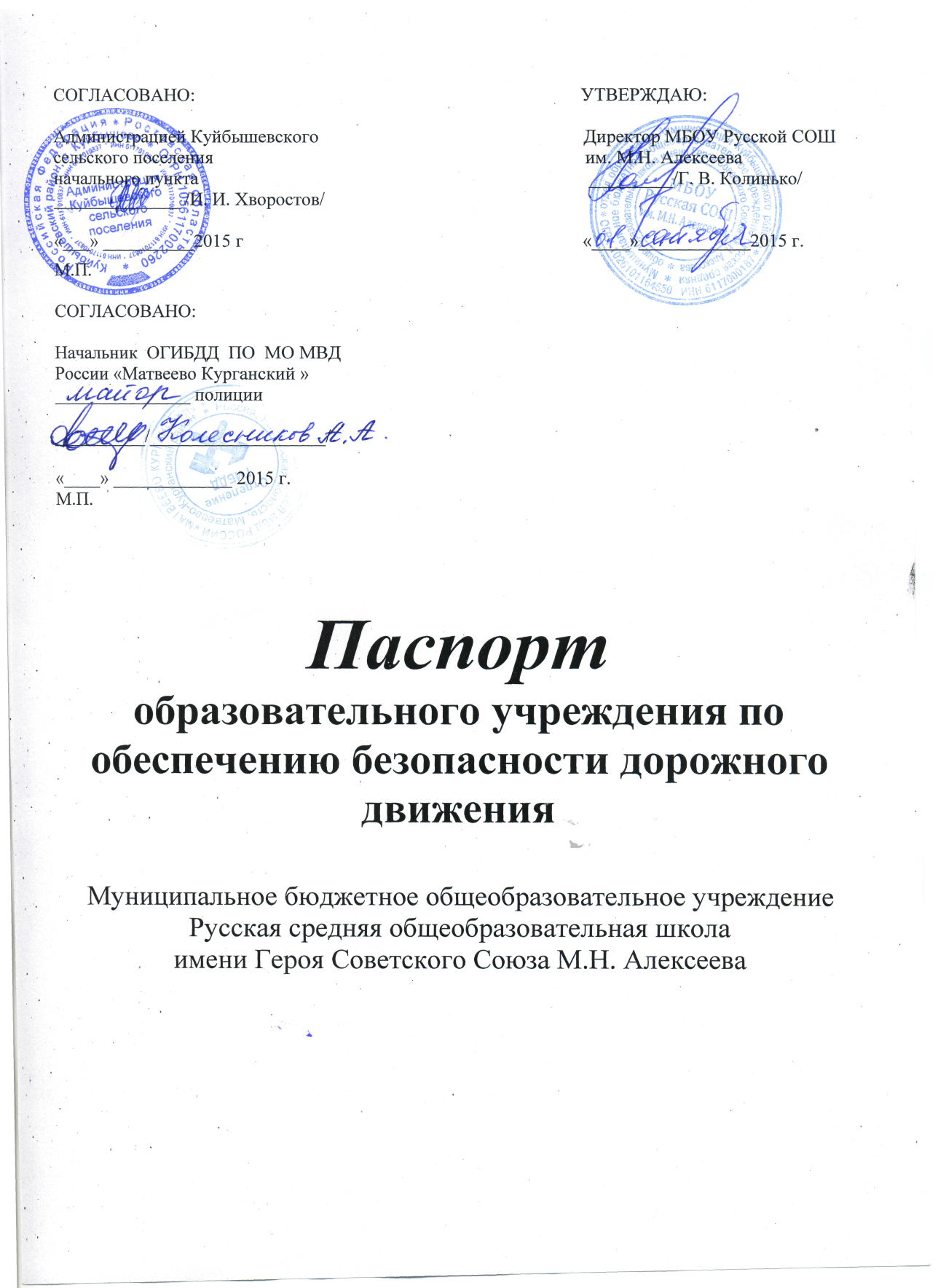 Аннотация паспорта дорожной безопасности     Паспорт дорожной безопасности МБОУ Русской СОШ им.М.Н. Алексеева (далее- Паспорт) является информационно-справочным документом, в котором отражаются сведения о соответствии школы требованиям дорожной безопасности, и устанавливаются требования, подтверждающие готовность МБОУ Русской СОШ им.М.Н. Алексеева обеспечивать проведение необходимых мероприятий по защите обучающихся, воспитанников связанных с дорожно-транспортным происшествием.Разработка паспорта дорожной безопасности осуществляется администрацией МБОУ Русской СОШ им.М.Н. Алексеева с учетом настоящих требований и предложений органов государственной инспекции безопасности дорожного движения.Директор МБОУ Русской СОШ им.М.Н. Алексеева организует процедуру согласования паспорта дорожной безопасности с органами государственной инспекции  безопасности дорожного движения, затем утверждает его.При заполнении паспорта дорожной безопасности образовательного учреждения разрешается вносить дополнительную информацию с учетом особенностей объекта образования.Актуализация паспорта (переоформление) осуществляется каждые 3 года с момента его утверждения. Паспорт регистрируется в установленном делопроизводством порядке, ведется отдельным переходящим делом. Паспорт хранится в сейфе в служебном кабинете директора МБОУ Русской СОШ им.М.Н. Алексеева.Пот окончании срока действия паспорта оформляется новый паспорт, в который из ранее заведенного паспорта переносится информация, не утратившая значения на момент переоформления. Ранее заведенный паспорт хранится 3 года, уничтожается в установленном порядке и проходит процедуру повторного согласования.Разработчики Паспорта:- директор школы – Колинько Галина Васильевна-заместитель директора по воспитательной работе - Иванова Людмила АлександровнаСодержаниеI .Аннотация паспорта дорожной безопасности    II.      Общие сведения    III.    Схема безопасного движения учащихся в школу    IV.       Информация об обеспечении безопасности перевозок детей специальным                          транспортным средством (автобусом).    V.    Приложение к паспорту методических и нормативных документов:          1. Памятка для администрации образовательного учреждения;          2. План работы  по профилактике и предупреждению детского дорожно-транспортного травматизма;          4. Выписки из Правил дорожного движения Российской Федерации;          5.Инструкция для учащихся   по правилам безопасности для учащихся  при поездках в школьном автобусе;         6. Инструкция по обеспечению санитарно-эпидемиологического благополучия и  безопасности подвоза учащихся школьным автобусом;           7.Инструкция для ответственных лиц за сопровождение детей в пути следования;         8. Инструкция о порядке экстренной эвакуации пассажиров при дорожно - транспортных происшествиях для водителей автобусов, занятых на перевозке пассажиров;        9.Технология и методика проведения «Минутки» по безопасности движения;         10. Положение об отряде юных инспекторов движения (ЮИД);                                                     Общие сведения 
Название  ОУ:    Муниципальное бюджетное общеобразовательное учреждение Русская средняя общеобразовательная школа
Юридический адрес ОУ:   346947  Ростовская область,  Куйбышевский район,   с. Русское, ул. Красноармейская, 8 «а»

Фактический адрес ОУ:  346947  Ростовская область, Куйбышевский район, с. Русское, ул. Красноармейская, 8 «а»
Руководители МБОУ РСОШ:Директор  Колинько Галина Васильевна 8(86348)39-232

Заместитель директора по учебной работе  Бойко Лариса Анатольевна 8(86348)39-232

 Заместитель директора по воспитательной работе  Иванова Людмила Александровна 8(86348)39-232
Ответственный за БДД	Заместитель директора по хозяйственной работе Семенова Ирина Федоровна  8(86348)39-248Ответственный работникмуниципального органа  образования         Заведующий отделом образования Мирющенко Наталья Владимировна               8(86348)31-202 Ответственный от        Госавтоинспекции    Начальник  ОГИБДД ПО  МО МВД России «Матвеево Курганский »  Колесников Алексей Александрович_Ответственные работники за мероприятия по профилактикедетского Заместитель директора по воспитательной работе Иванова Людмила Александровна 8(86348)39-232  Количество учащихся  51Наличие уголка по БДД  имеется, кабинет № 1
(если имеется, указать место расположения)

Наличие класса по БДД нет (есть интегрированный с ОБЖ).
(если имеется, указать место расположения)

Наличие автогородка (площадки) по БДД  нет

Наличие автобуса в ОУ имеется ПАЗ 32053-70, номерной знак Н 258 СХ 161

Владелец автобуса Муниципальное бюджетное общеобразовательное учреждение Русская средняя общеобразовательная школа

Время занятий в ОУ:
1-ая смена: 8:30 – 15:10
внеклассные занятия: 16:00 – 19:00Телефоны оперативных служб:

 Отдел образования Администрации Куйбышевского района: 31-2-02УГИБДД ГУВД по Ростовской области:  Служба спасения: 112, 01;  Скорая медицинская помощь: 03;  Объединенная комиссия по обеспечению безопасности дорожного движения на территории Куйбышевского района: 31-4-06Информация об обеспечении безопасности перевозок детей специальным транспортным средством (автобусом).Общие сведения


Марка ПАЗ 32053-70

Государственный регистрационный знак Н 258 СХ 161
Соответствие конструкции требованиям, предъявляемым к школьным автобусам: соответствует

Сведения о водителе автобуса

 Организационно-техническое обеспечение:

1) Лицо, ответственное, за обеспечение безопасности дорожного движения: Семенова Ирина Федоровна.  Назначена приказом по школе № 155-ОД от 29.08.2014г, прошла аттестацию  05.08.2011г.
2) Организация проведения предрейсового медицинского осмотра водителя
осуществляется  медицинским работником МБУ «ЦРБ Куйбышевского района РО» Чмелевой И.А., на основании  договора № 67  от 27.08.2014г.  действительного до 31.12.2014г.
3) Организация проведения предрейсового технического осмотра транспортного средства:
осуществляет Семенова Ирина Федоровна на основании приказа по школе. 
4) Дата очередного технического осмотра: 13 ноября 2015г.
5) Место стоянки автобуса в нерабочее время: гараж СХА «Дружба» с. Русское, договор на оказание услуг по хранению школьного автобуса № 1 от 31.12.2014г.
Меры, исключающие несанкционированное использование автобуса:  имеется сторож.Сведения о владельце

Юридический адрес владельца ___346947 Ростовская область, Куйбышевский район, с. Русское, ул. Красноармейская, 8 «а»

Фактический адрес владельца 346947 Ростовская область, Куйбышевский район, с. Русское, ул. Красноармейская, 8 «а»

 Ответственное лицо Заместитель директора по хозяйственной работе Семенова Ирина Федоровна  8(86348)39-248

           Приложение 1памятка для администрации образовательного учрежденияПри планировании мероприятий должны быть предусмотрены:1. Работа с субъектами воспитательного процесса: преподавателем ОБЖ, классными руководителями, воспитателем ГПД, педагогами дополнительного образования, руководителем отряда ЮИД по оказанию им методической помощи в проведении разнообразных форм проведения мероприятий по изучению Правил дорожного движения.2. Активизация работы по предупреждению несчастных случаев с детьми на улице, организация работы отряда ЮИД по разъяснению среди школьников Правил поведения в общественных местах и предупреждению нарушений Правил дорожного движения.3. Создание и оборудование уголков (кабинетов) по безопасности движения, изготовление стендов,  разработка методических, дидактических материалов и пособий для занятий со школьниками.4. Создание специальных площадок (атрибутов для занятий в помещении) для практических занятий по Правилам дорожного движения.5. Работа с родителями по разъяснению Правил дорожного движения, проведение разных форм: собрания, конференции, совместные игровые программы, выставки-конкурсы творческих работ (рисунки, поделки).7. Пропаганда Правил дорожного движения через   школьную стенную печать,   видеофильмы, участие в районных и областных творческих конкурсах (рисунки, плакаты, сочинения, совместные работы детей и родителей, конспекты тематических уроков и занятий; методических разработок по проведению игровых программ, викторин, игр и др.). Оформление методической копилки по организации и проведению месячника «Внимание, дети!». Постоянный контакт администрации образовательного учреждения с сотрудниками ОГИБДД УВД по Куйбышевскому  району – необходимое условие плодотворной работы по изучению Правил дорожного движения и профилактики детского дорожно-транспортного травматизма.Приложение  2План предупредительно – профилактических, пропагандиско – воспитательных мероприятий по предупреждению ДДТТ на 2015-2016 учебный год.Приложение  3Выписки из Правил дорожного движенияРоссийской Федерации4. Обязанности пешеходов4.1. Пешеходы должны двигаться по тротуарам или пешеходным дорожкам, а при их отсутствии - по обочинам. Пешеходы, перевозящие или переносящие громоздкие предметы, а также лица, передвигающиеся в инвалидных колясках без двигателя, могут двигаться по краю проезжей части, если их движение по тротуарам или обочинам создает помехи для других пешеходов.При отсутствии тротуаров, пешеходных дорожек или обочин, а также в случае невозможности двигаться по ним пешеходы могут двигаться по велосипедной дорожке или идти в один ряд по краю проезжей части (на дорогах с разделительной полосой - по внешнему краю проезжей части).При движении по краю проезжей части пешеходы должны идти навстречу движению транспортных средств. Лица, передвигающиеся в инвалидных колясках без двигателя, ведущие мотоцикл, мопед, велосипед, в этих случаях должны следовать по ходу движения транспортных средств.(в ред. Постановления Правительства РФ от 14.12.2005 N 767)При движении по обочинам или краю проезжей части в темное время суток или в условиях недостаточной видимости пешеходам рекомендуется иметь при себе предметы со световозвращающими элементами и обеспечивать видимость этих предметов водителями транспортных средств.(абзац введен Постановлением Правительства РФ от 14.12.2005 N 767)4.2. Движение организованных пеших колонн по проезжей части разрешается только по направлению движения транспортных средств по правой стороне не более чем по четыре человека в ряд. Спереди и сзади колонны с левой стороны должны находиться сопровождающие с красными флажками, а в темное время суток и в условиях недостаточной видимости - с включенными фонарями: спереди - белого цвета, сзади - красного.Группы детей разрешается водить только по тротуарам и пешеходным дорожкам, а при их отсутствии - и по обочинам, но лишь в светлое время суток и только в сопровождении взрослых.5. Обязанности пассажиров5.1. Пассажиры обязаны:- при поездке на транспортном средстве, оборудованном ремнями безопасности, быть пристегнутым ими, а при поездке на мотоцикле – быть в застегнутом мотошлеме;- посадку и высадку производить со стороны тротуара или обочины и только после полной остановки транспортного средства.Если посадка и высадка невозможна со стороны тротуара или обочины, она может осуществляться со стороны проезжей части при условии, что это будет безопасно и не создаст помех другим участникам движения.2. Общие обязанности водителей2.1.2. При движении на транспортном средстве, оборудованном ремнями безопасности, быть пристегнутым и не перевозить пассажиров, не пристегнутых ремнями (допускается не пристегиваться ремнями обучающему вождению, когда транспортным средством управляет обучаемый, а в населенных пунктах, кроме того, водителям и пассажирам автомобилей оперативных служб, имеющих специальные цветографические схемы, нанесенные на наружные поверхности). При управлении мотоциклом быть в застегнутом мотошлеме и не перевозить пассажиров без застегнутого мотошлема.21. Учебная езда21.4. Обучаемому на автомобиле должно быть не менее 16 лет, а на мотоцикле – не менее 14 лет.22. Перевозка людей22.2. Перевозка людей в кузове грузового автомобиля с бортовой платформой разрешается, если он оборудован в соответствии с Основными положениями, при этом перевозка детей допускается только в исключительных случаях.22.6. Организованная перевозка группы детей должна осуществляться в соответствии со специальными правилами в автобусе или грузовом автомобиле с кузовом-фургоном, имеющих опознавательные знаки «Перевозка детей». При этом с детьми должен находиться взрослый сопровождающий.22.9. Перевозка детей допускается при условии обеспечения их безопасности с учетом особенностей конструкции транспортного средства.Перевозка детей до 12-летнего возраста в транспортных средствах, оборудованных ремнями безопасности, должна осуществляться с использованием специальных детских удерживающих устройств, соответствующих весу и росту ребенка, или иных средств, позволяющих пристегнуть ребенка с помощью ремней безопасности, предусмотренных  конструкцией транспортного средства, а на переднем сиденье легкового автомобиля – только с использованием специальных детских удерживающих устройств.Запрещается перевозить детей до 12-летнего возраста на заднем сиденье мотоцикла.24. Дополнительные требования к движению велосипедов, мопедов, гужевых повозок, а также прогону животных24.3. Водителям велосипеда и мопеда запрещается:ездить, не держась за руль хотя бы одной рукой;перевозить пассажиров, кроме ребенка в возрасте до 7 лет на дополнительном сиденье, оборудованном надежными подножками;перевозить груз, который выступает более чем на  по длине или ширине за габариты, или груз, мешающий управлению;двигаться по дороге при наличии рядом велосипедной дорожки;поворачивать налево или разворачиваться на дорогах с трамвайным движением и на дорогах, имеющих более одной полосы для движения в данном направлении.Запрещается буксировка велосипедов и мопедов, а также велосипедами и мопедами, кроме буксировки прицепа, предназначенного для эксплуатации с велосипедом или мопедом.                                                                                                                               Приложение  4ИНСТРУКЦИЯ №2для учащихся   по правилам безопасности для учащихся  при поездках в школьном автобусе.I. Общие требования безопасности 1.  Соблюдение данной инструкции обязательно для всех учащихся, охваченных автобусными  перевозками.2.  К перевозкам допускаются дети, прошедшие инструктаж  по технике безопасности при поездках. 3.  Поездки детей возможны только в сопровождении воспитателя, учителя либо прошедшего инструктаж  взрослого из числа родителей.4.  Автобус для перевозки детей должен быть оборудован табличками «ДЕТИ», огнетушителями и медицинскими аптечками.5.  Травмоопасность  при поездках:-    отравления СО2-    при несоблюдении правил поведения в автобусе ( травмы рук, суставов, ушибы )-    при несоблюдении правил посадки в автобус и высадки-    в случае возгорания , ожоги.6.  Количество пассажиров не должно превышать число мест для сидения.7.  Запрещается перевозка детей на технически неисправном транспорте8.  В салоне автобуса  запрещается перевозка бензина, спирта и других взрывоопасных и легковоспламеняющихся жидкостей и веществ.II. Требования безопасности перед началом поездки1.  Пройти инструктаж по технике безопасности при поездках2.  Ожидать подхода автобуса в определённом месте сбора3.  Спокойно, не торопясь, соблюдая дисциплину и порядок, собраться у места посадки4.  Произвести перекличку участников поездки5.  Не выходить навстречу приближающемуся автобусу.III. Требования безопасности во время посадки и поездки1.  После полной остановки автобуса, по команде сопровождающего, спокойно, не торопясь и не толкаясь войти в салон , занять место для сидения, первыми входятстаршие дети, занимающие места в дальней от водителя части салона.2.  Не открывать окна, форточки и вентиляционные люки могут открываться только с разрешения водителя.3.  Не загромождать проходы в пассажирском салоне сумками, портфелями и т.п.4.  Во время движения не вскакивайте со своего места, не отвлекайте водителя разговорами, криком5.  Не создавайте ложную панику, соблюдайте дисциплину и порядок.IV. Требования безопасности в аварийных ситуациях1.  При плохом самочувствии  и внезапном заболевании  сообщите об этом сопровождающему.2.  В случае травматизма сообщите учителю, он окажет вам первую помощь.3.  При возникновении аварийных ситуаций (технической поломки, пожара и т.д.), по указанию водителя и сопровождающего быстро, без паники, покиньте автобус. 4.  В случае террористического захвата автобуса соблюдайте спокойствие, выполняйте все указания без паники и истерики -  этим вы сохраните себе жизнь и здоровье.V. Требования безопасности по окончании поездки1.  Выходите из автобуса  спокойно, не торопясь ,после полной его остановки и с разрешения сопровождающего.2.  Первыми выходят дети, занимающие места у выхода из салона.  3.  Проведите повторную перекличку.4.  Не уходите с места высадки до отъезда автобуса.5.   О всех недостатках, отмеченных вами во время поездки, сообщите сопровождающему.Приложение  5ИНСТРУКЦИЯ № 58по обеспечению санитарно-эпидемиологического благополучия и безопасности подвоза учащихся школьным автобусом.Основные требования по организации перевозок детей.К перевозкам учащихся   допускаются водители, имеющие непрерывный трехлетний   и более
стаж работы на автомобильных транспортных средствах категории «Д» и не имеющие на
протяжении последних трех лет нарушений действующих Правил дорожного движения.Подвоз учащихся к школе и обратно     осуществляется  при  обязательном  сопровождении
взрослого сопровождающего из числа педагогов, а если число перевозимых учащихся более
двадцати - двух сопровождающих. Перед поездкой сопровождающие проходят специальный
инструктаж, осуществляемый заместителем директора по воспитательной работе. Инструктаж
водителя  осуществляет  заместитель  директора  по   хозяйственной   работе.   Водитель  несет
ответственность за безопасность перевозки учащихся. Техническое состояние автобуса должно
отвечать требованиям основных положений по допуску транспортных средств к эксплуатации.
Водитель  обязан   иметь   при   себе   действующий   талон   о   прохождении   государственного
технического осмотра автобуса.Автобус должен быть оборудован:двумя легкосъемными огнетушителями емкостью не менее двух литров каждый (один - в
кабине водителя, другой в пассажирском салоне автобуса);квадратными опознавательными знаками желтого цвета с каймой красного цвета (сторона
квадрата - не менее 250мм, ширина каймы -1/10 стороны квадрата), с черным изображением
символа дорожного знака 1.21 «Дети», которые должны быть установлены спереди и сзади
автобуса;двумя аптечками первой помощи (автомобильными);двумя противооткатными упорами;знаком аварийной остановки;4.	Автобус перед выездом на линию должен пройти проверку технического
состояния и соответствия экипировки требованиям, установленным Правилами
дорожного движения.5.	При выезде на линию к месту посадки водитель должен лично проверить
состояние экипировки автобуса.б. При осуществлении подвоза учащихся одним автобусом сопровождение специальным автомобилем ГИБДД не обязательно.7. При организации регулярного подвоза учащихся, связанного с учебно-воспитательным процессом, необходимо согласование трасс-маршрутов и графиков движения автобусов с органами ГИБДД.Требования по выполнению перевозок.1.   Водитель автобуса, допущенный к подвозу учащихся, должен  пройти инструктаж. Инструктажводителя осуществляет заместитель директора по хозяйственной работе и вносит в путевой листавтобуса отметку о прохождении водителем специального инструктажа. 2.  Водитель, осуществляющий подвоз учащихся, должен выполнять требования Положения, в случае  если  они  не  противоречат  Правилам  перевозки  пассажиров,  правилам  дорожногодвижения, не изменять маршрут движения автобуса.Подвоз учащихся    автобусом в период суток с 23.00 до 05.00 часов, а также в условиях
недостаточной видимости (туман, снегопад, дождь и др.) запрещен.Подвоз учащихся автобусом  осуществляется только  с  включенным  ближним  светом фар.
Перевозка    учащихся    запрещается,    когда    дорожные    или    метеорологические    условия
представляют угрозу безопасности перевозки.Скорость    движения    автобуса    выбирается    водителем    в    зависимости    от    дорожных,
метеорологических и других условий, но при этом не должна превышать 60 - 70 км/час.Перед отправлением  автобуса  в  рейс  водитель  должен  лично  убедиться  в  соответствии
количества отъезжающих детей (дети должны быть пристегнуты ремнями безопасности) и
сопровождающих количеству посадочных мест, в включении ближнего света фар. Окна в салоне
автобуса при движении должны быть закрыты. На верхних полках могут находиться легкие
личные вещи.В пути следования остановку автобуса можно производить только на специальных площадках, а
при отсутствии - за пределами дороги, чтобы исключить внезапный выход ребенка на дорогу.При вынужденной остановке автобуса, вызванной технической неисправно -стью, водитель
должен остановить автобус так, чтобы не создавать помех для движения других транспортных
средств, включить аварийную сигнализацию, а при ее отсутствии или неисправности выставить
позади автобуса знак аварийной остановки на расстоянии не менее 15 метров от автобуса в
населенном пункте и 30 метров - вне населенного пункта.  Первым из автобуса выходит
сопровождающий и, располагаясь у передней части автобуса, руководит высадкой детей.В случае получения ребенком в пути следования травмы, наступления внезапного заболевания,
кровотечения, обморока и пр. водитель автобуса обязан немедленно принять меры по доставке
ребенка  в  ближайший  медицинский  пункт  (учреждение,   больницу)  для  оказания  первой
медицинской помощи.Водителю автобуса при перевозке детей запрещается:следовать со скоростью более 60 км/час;изменять маршрут следования;- перевозить в салоне автобуса, в котором находятся дети, любой груз, багаж    или инвентарь, кроме ручной клади и личных вещей детей;оставлять автобус или покидать свое место, если в салоне автобуса находятся дети;выходить из салона автобуса при наличии детей в автобусе, в том числе при посадке и
высадке детей;осуществлять движение задним ходом;покидать свое место или оставлять транспортное средство, если им не приняты меры,
исключающие самопроизвольное движение транспортного средства или использование
его в отсутствии водителя.11.В пути следования водитель обязан строго выполнять Правила дорожного    движения, плавнотрогаться   с   места,   выдерживать   дистанцию   между   впереди   идущим   транспортным средством,без    необходимости    резко    тормозить,    принимать    меры    предосторожности,    быть внимательнымк окружающей обстановке.12.  По прибытии к пункту высадки учащихся из автобуса водитель должен осмотреть салон автобуса. При обнаружении в салоне личных вещей детей   передать их сопровождающему13 При наличии, каких либо замечаний(недостатков) по организации дорожного движения, состоянию автомобильных дорог, улиц и угрожающих безопасность дорожного движения, водитель должен сделать запись в журнале (Журнал контроля улично-дорожной сети) и сообщить руководителюПриложение  6Инструкция № 34для ответственных лиц засопровождение детей в пути следования.Расположение сидений автобусов, выделяемых для перевозки детей, должно позволять
взрослым сопровождающим осуществлять со своих мест контроль за поведением детей во время
движения.Фамилия сопровождающего, ответственного за перевозку детей, должна быть внесена в путевой
лист.Перед поездкой сопровождающие совместно с водителем проходят специальный инструктаж
по обеспечению безопасности перевозки детей.Инструктаж обязано проводить лицо, ответственное за обеспечение безопасности дорожного
движения или эксплуатацию транспортных средств. Отметки о проведении инструктажа и роспись
лиц, прошедших инструктаж, фиксируются в специальном журнале учета инструктажей. Без
прохождения сопровождающими инструктажа автобусы Заказчику не предоставляются.При проведении инструктажей детально описывается порядок:-подачи автобусов к месту посадки, правила посадки и высадки детей;-размещения в автобусе ручной клади и перевозки багажа;-поведения детей в местах сбора, посадки и высадки, при нахождении в салоне автобуса;-взаимодействия сопровождающего с водителем;-пользования оборудованием салона: вентиляционными люками, сигналамитребования остановки, форточками;-контроля за детьми при остановках автобуса.Кроме того, при проведении инструктажа отражаются вопросы, связанные с чрезвычайнымиобстоятельствами (вынужденная остановка, поломка автобуса, ДТП, захват автобусатеррористами), в том числе:-порядок эвакуации пассажиров;-порядок использования аварийных выходов и пользования устройствами приведения их вдействие;-правила пользования огнетушителями, аптечкой первой помощи.5.	При осуществлении регулярных перевозок детей сопровождающий проводит с детьми
занятия, включающие следующие вопросы:-о правилах безопасного поведения в местах сбора и во время ожидания автобуса;-о порядке посадки и высадки из автобуса;-о правилах поведения во время движения и остановок автобуса;-о поведении при возникновении опасных или чрезвычайных ситуаций во время перевозок;-о способах оказания первой помощи пострадавшим (при проведении занятий с детьми старшего возраста).При проведении занятий должно быть предусмотрено использование наглядных пособий, обсуждение практических ситуаций, возникающих в процессе дорожного движения и во время перевозок.6.	Сопровождающие обязаны обеспечить надлежащий порядок среди детей во время посадки в
автобус и высадки из него, при движении автобуса, во время остановок.7.	Сопровождающие для начала посадки детей в автобусы обязаны:организовать сбор детей в безопасном месте. Место сбора должно быть расположено на
расстоянии от места посадки не менее 15 метров;провести сверку присутствующих детей по имеющимся спискам и отметить в списке фактически
присутствующих детей;проверить, чтобы размеры, упаковка и содержимое ручной клади и багажа детей соответствовали
требованиям правил пользования автобусами и правил перевозки пассажиров и багажа
автобусами;организовать погрузку багажа в багажный отсек автобуса или в специально предназначенное для
перевозки багажа транспортное средство;провести инструктаж детей по вопросам безопасности движения, о правилах поведения в пути
(при разовых и сезонных перевозках с обязательным включением в него следующих вопросов:о порядке посадки в автобус и высадки из автобуса;о правилах поведения во время движения и остановок (стоянок) автобуса;о правилах поведения в случаях ухудшения самочувствия, при возникновении опасных и
чрезвычайных ситуаций во время поездки.При осуществлении посадки и высадки детей водителю разрешается открывать (закрывать) двери автобуса только после команды сопровождающего (за исключением случаев, требующих экстренной эвакуации пассажиров из автобуса).8. Движение автобуса с места посадки (высадки) водителю разрешается начинать только после сообщения сопровождающего об окончании посадки (высадки) и полного закрытия дверей автобуса.9 Во время движения автобуса сопровождающие должны находиться, у каждой двери автобуса. Поскольку дети не всегда способны контролировать свои действия, то взрослые сопровождающие лица должны внимательно следить за соблюдением детьми обязанностей пассажиров.10.	Окна в салоне автобуса при движении автобуса должны быть закрыты.При  необходимости  проветривания  салона  и  только  с  разрешения сопровождающего открываются потолочные вентиляционные люки или форточки окон; расположенных справа по ходу автобуса. При этом сопровождающие, должны следить, чтобы дети не высовывались из окон и не выбрасывали из них мусор, бутылки и другие предметы.11.	При движении автобуса сопровождающие должны следить за тем, чтобы дети:не вставали со своих мест;не ходили по салону;не пытались самостоятельно достать с полок вещи;не трогали никаких устройств в салоне автобуса;не открывали окна без разрешения;не отвлекали водителя и не разговаривали с ним во время движения автобуса.На всем протяжении маршрута дети должны занимать только отведенные им при первичной
посадке в автобус места. Пересаживаться с места на место в процессе движения и после остановок
(стоянок) автобуса без разрешения сопровождающего запрещается.По прибытии в конечный пункт маршрута автобусы ставятся на местах, отведенных для
стоянки, откуда по одному подъезжают к месту высадки детей.Высадка детей производится под руководством сопровождающего по автобусу и ответственно
го за организацию перевозки.Вышедшие из автобуса дети должны быть немедленно построены и в организованном порядке
отведены сопровождающими от места высадки и площадок для стоянки автобусов.В случае получения ребенком в пути следования травмы, наступления внезапного заболевания,
кровотечения, обморока и пр., водитель автобуса обязан немедленно принять меры по доставке
ребенка в ближайший медицинский пункт (учреждение, больницу), для оказания ребенку
квалифицированной медицинской помощи. Приложение  7ИНСТРУКЦИЯ №5Порядок экстренной эвакуации пассажиров при дорожно - транспортных происшествиях для водителей автобусов, занятых на перевозке пассажировПри возникновении ДТП, угрожающего жизни и здоровью пассажиров, ответственность за обеспечением их экстренной эвакуации из салона автобуса возлагается на водителя. Водитель автобуса обязан:-	остановить   автобус,   затормозить   его   ручным   тормозом,   без   промедления
выключить двигатель и открыть все двери салона.-	руководить эвакуацией пассажиров из салона автобуса, дать команду пассажирам,
исходя из степени угрожающей опасности о порядке эвакуации из автобуса. Создающем
наиболее благоприятные условия и исключающем панику.Для пассажиров автобуса команда об эвакуации должна предусматривать:разделение пассажиров, начиная с середины салона, на две группы и направление
выхода для каждой группы через ближайшую дверь;первоочередной выход пассажиров, находящихся в накопительных площадках и в
проходах между сиденьями;-	выход пассажиров, получивших травму, инвалидов и пассажиров с детьми -
выход остальных пассажиров;Для пассажиров автобусов, имеющих только один выход, команда об эвакуации должна предусматривать первоочередной выход пассажиров, получивших травму, инвалидов и пассажиров с детьми, а затем выход пассажиров, начиная с задних мест салона автобуса.В случаях, когда по характеру ДТП отсутствует возможность открыть двери или эвакуация через двери не обеспечивает спасения всех пассажиров, водитель автобуса:дает команду пассажирам открыть люки, вынуть из креплений имеющиеся
специальные молоточки, разбить ими стекла и проводить эвакуацию из салона через
люки, оконные проемы, оказывая друг дугу всевозможную помощь;в случае, если автобус не оборудован специальными молоточками, передает
пассажирам наличные средства для уничтожения стекол оконных проемов салона;-	лично участвует в эвакуации пассажиров из автобуса;-	организует  по   окончании  эвакуации  пассажиров   оказание  первой  помощи
пострадавшим и вызов «Скорой медицинской помощи» или отправку их в ближайшее
лечебное учреждение и использует для этих целей все наличные на месте происшествия и
проходящие мимо транспортные средства.           Приложение 8технология проведения «минутки»по безопасности движения«Минутка» - это кратковременное занятие по безопасности движения, которое проводится педагогом непосредственно перед тем, как дети пойдут домой (группы продленного дня), или в конце последнего урока в начальных классах.Цель «минутки» - повлиять на процесс стихийного формирования навыков поведения на улице во время движения по ней путем создания у детей соответствующей установки, ориентировки мышления на вопросы «дороги» и «безопасности». Ребенок, выйдя на улицу, осознанно или неосознанно изучает ее, познавая «секреты». Улица лишь на первый взгляд проста, а в действительности сложна, имеет ряд «ловушек» - обманчивых ситуаций.Методика проведения «минутки»Внимание детей переключается на вопросы безопасности движения путем разбора проблемного вопроса. Выслушав мнение нескольких детей по поставленному вопросу, воспитатель (учитель) поправляет их и дает свое объяснение. Важно создание ситуации столкновения мнений, спора, разнообразия объяснения одного и того же явления детьми.За день в образовательном учреждении ребенок получает полезные сведения по безопасности движения, рассмотренные в проблемной и занимательной форме.Продолжением «минутки», ее практическим приложением является движение детей из образовательного учреждения по улице.Детям предлагаются задания по наблюдению обстановки на улице (за движением автомобилей, пешеходов на остановках, перекрестках, обращение внимания по пути на различные предметы, мешающие обзору улицы).Родители, сопровождающие детей, в процессе движения домой используют наблюдение и правильно оценивают обстановку, задавая детям вопросы.Продолжительность «минутки» 3-5 минут                                                                                                   Приложение                                                                                                              к приказу по школе                                                                                                              от  17.12.2007г. №235
Фамилия, имя, отчество
Принят на работу
Стаж в кате-гории D 
Дата пред- стоящего мед. осмотра
Период проведения стажировки
Повыше-ние ква- лификации
Допущен- ные нару- шения ПДДБезуглов Алексей Иванович
12.09.2011г.
6 лет
Май 2016 г.
Сентябрь 2011г.
Август 2014г.
отсутствуют№ п/пНаименование мероприятийСроки Ответственный 1.Проведение акции «Внимание, дети», посвященной началу нового 2015-2016 учебного года. До 15.09.2015гЗаместитель директора по ВР2Учёт транспортных средств (велосипедов,  мотоциклов, мопедов, автомобилей) для своевременного проведения профилактических мероприятийДо 10.09.2015гКлассные руководители3.Пятиминутки безопасности «Дорога и дети»1.09.2015гКлассные руководители4Проведение инструктивно-методических занятий с классными руководителями 1-11классов по методике проведения занятий с учащимися по ПДДсентябрьЗаместитель директора по ВР, сотрудники ГИБДД5Изучение правил дорожного движения с учащимися 1-11классов В течение годаУчитель ОБЖ, классные руководители6Проведение инструктажей с учащимися по ПДД (с записью в журнал инструктажа с уходом на каникулы, выходные, праздничные дни)регулярноКлассные руководители7Проведение бесед с учащимися с записью в классном журнале2 раза  в месяцКлассные руководители8Контроль за соблюдением правил поведения при движении школьного автобуса во время подвоза детейежедневноОтветственный учитель9Организация и проведение встреч с работниками ГИБДД1 раз в четвертьЗаместитель директора по ВР10Праздник «Посвящение первоклассников в пешеходы».14.09.15г.Кашина. А. В., классный руководитель 1 класса11Выступление агитбригады «Автостоп» перед учащимися школы1 раз в четверть Боженко Ю. И.12Проведение родительских собраний с участием инспекторов дорожного движения.В течение годаАдминистрация школы13Проведение декадника «Дорога требует дисциплин».В течение годаПедагог – организатор, классные руководители.14Конкурс рисунков  /1-5 классы/,плакатов /6-11/ «Путешествие на зеленый свет»1 раз в четвертьПедагог – организатор, учитель ИЗО.15Месячник безопасного движения.В течение годаАдминистрация школы.16Весенний декадник «Дорога и дети».Март-апрельПедагог – организатор, классные руководители17Проведение недели безопасности дорожного движения, посвященной окончанию учебного года.18.03.2016 г. – 24.05.2016 г.Педагог – организатор, классные руководители18Обновление и оформление уголков безопасности дорожного движения и уголка «ЮИД в действии».До 01.10.2015 г.Классные руководителиПодгорных А.В.19Проведение открытых уроков, мероприятий по безопасному движению.В течение годаКлассные руководители, учитель ОБЖ.20Проведение школьных соревнований «Безопасное колесо»апрельУчитель ОБЖ21Проведение семинаров, педсоветов, заседаний МО классных руководителей по данной проблемеВ течение годаАдминистрация школыПОЛОЖЕНИЕОБ ОТРЯДЕ  ЮНЫХ ИНСПЕКТОРОВ ДВИЖЕНИЯ (ЮИД) .1.Общие положения. Отряд юных инспекторов движения – добровольное объединение школьников, которое создаётся  с целью воспитания у них гражданственности, высокой общей культуры, коллективизма, профессиональной ориентации, широкого привлечения их к организации пропаганды безопасного поведения среди подростков. 2. Основными задачами отряда ЮИД являются: 1.Активное содействие в выработке у школьников активной жизненной позиции, патриотического воспитания подрастающего поколения;2. Изучение правил безопасного поведения на дорогах и улицах, овладение навыками безопасного движения;3. Проведение  работы по широкой пропаганде безопасности  дорожного движения среди учащихся школы, воспитания законопослушного участника дорожного движения и организации этой работы среди детей; 4. Овладение умениями оказания первой медицинской помощи пострадавшим при дорожно-транспортных происшествиях. 5. Формирование общественного мнения в поддержку отряда ЮИД и вовлечения в них учащихся школы;6.Пропаганда среди подростков  физической культуры и здорового образа жизни;7. Привитие интереса детей  к мероприятиям по правилам дорожного движения. 3.Основные направления работы отряда юных инспекторов движения. 1. Воспитание у членов отряда ЮИД преданности своей Родине  на героических, боевых и трудовых традициях российской милиции, гуманного отношения к людям , чувства товарищества. 2. Изучение правил дорожного движения, овладение методами предупреждения детского дорожно-транспортного травматизма и навыками  оказания первой помощи пострадавшим при дорожно-транспортных происшествиях. 3. Проведение массово-разъяснительной работы по пропаганде правил дорожного движения среди учащихся и их родителей с использованием технических средств пропаганды. 4. Участие в районных конкурсах и соревнованиях агитбригад ЮИД. 4. Основные формы работы	 1. Выступление агитбригады отряда ЮИД «Клаксон»;2. Участие в проведении декадников  и недель по безопасности дорожного движения ;3. Конкурс рисунков по правилам дорожного движения ;4.Участие в районном смотре-конкурсе отрядов ЮИД образовательных учреждений на лучшую организацию профилактической работы по ДДТТ ;5.  Выпуск листовок по профилактике дорожно-транспортного травматизма;6. Тестирование учащихся по правилам дорожного движения;7. Участие в школьном и  районном конкурсе «Безопасное колесо» .8. Пропаганда ПДД через сменную информацию, помещённую в уголке безопасности отряда ЮИД. 5. Участники отряда юных инспекторов движения.Отряд юных инспекторов движения создаётся  из числа школьников 5 – 10  классов. 6. Структура и организация работы отряда юных инспекторов движения.1.Членами отряда  ЮИД могут быть учащиеся в возрасте от 10-15 лет  и заявившие желание активно участвовать в работе по изучению и пропаганде ПДД. 2.Приём в члены отряда ЮИД производится на основе устного заявления.  Со всеми вновь принятыми членами ЮИД проводятся занятия по изучению правил дорожного движения. 7. Обязанности юного инспектора движения. - дорожит честью, званием юного инспектора движения, активно участвует в делах отряда; - изучает правила дорожного движения и является примером в их соблюдении; - ведет разъяснительную работу среди сверстников и детей младшего возраста по пропаганде правил безопасного поведения на дорогах и вблизи проезжей части; - укрепляет свое здоровье, систематически занимается  физической культурой и спортом.  
8. Права юного инспектора движения. - имеет право  участвовать в обсуждении вопросов, относящихся к деятельности отряда; - имеет право овладевать знаниями, умениями и навыками, методикой и практикой работы по профилактике ДДТТ;  -может  награждаться за активную работу  в отряде  администрацией школы и направляться на районные соревнования. 